СОБРАНИЕ ДЕПУТАТОВ АГАПОВСКОГО МУНИЦИПАЛЬНОГО РАЙОНА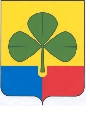 ЧЕЛЯБИНСКОЙ ОБЛАСТИТРИДЦАТЬ ШЕСТОЕ ЗАСЕДАНИЕ ПЯТОГО СОЗЫВА	РЕШЕНИЕ	от  22.12.2017 г.                               с. Агаповка		                               № 274Об утверждении новой редакции Положения о Почетной грамоте, благодарственном письме, Поздравительном адресе,Поздравительной  телеграмме Собрания депутатов Агаповского муниципального районаРуководствуясь Уставом Агаповского муниципального района, Регламентом Собрания депутатов Агаповского муниципального района, Собрание депутатов Агаповского  муниципального района РЕШАЕТ:1.  Утвердить новую редакцию «Положения о Почетной грамоте, благодарственном письме, Поздравительном адресе, Поздравительной телеграмме Собрания депутатов Агаповского  муниципального района (приложение 1).2.  Утвердить представление к награждению Почетной грамотой и поощрению благодарственным письмом Собрания депутатов Агаповского муниципального района (приложение 2).3.  Утвердить порядок оформления документов на награждение Почетной грамотой и поощрение благодарственным письмом Собрания депутатов Агаповского муниципального района.4. Считать утратившим силу «Положение о Почетной грамоте, благодарственном письме, Поздравительном адресе, Поздравительной телеграмме Собрания депутатов Агаповского муниципального района», утвержденное Решением Собрания депутатов Агаповского муниципального района от 07.12.2011 года №230.5. Настоящее решение обнародовать в автономной некоммерческой организации «Редакция газеты «Звезда» и на официальном сайте администрации Агаповского муниципального района.6.    Настоящее Решение вступает в силу с 1 января 2018 года.Председатель Собрания депутатовАгаповского муниципального района                                            С.А. Ульянцев Приложение N 1 к Решению Собрания депутатовАгаповского муниципального районаот 22.12 2017 № 274ПОЛОЖЕНИЕО Почетной грамоте, благодарственном письме,поздравительном адресе, поздравительной телеграмме Собрания депутатовАгаповского муниципального районаI. Порядок награждения Почетной грамотой Собрания депутатовАгаповского муниципального района1. Почетная грамота Собрания депутатов Агаповского муниципального района (далее - Почетная грамота) является формой поощрения за значительный вклад в развитие нормотворческой деятельности, за заслуги в становлении местного самоуправления, в общественно-политической и социально-экономической сферах Агаповского муниципального района, обеспечении законности, правопорядка, прав и свобод граждан или иные значимые заслуги.2. Почетной грамотой награждаются граждане Российской Федерации, постоянно или преимущественно проживающие на территории Агаповского муниципального района.Почетной грамотой могут награждаться граждане Российской Федерации, проживающие на территории других муниципальных образований Челябинской области, других субъектов Российской Федерации, а также граждане других государств за особые заслуги перед Агаповским муниципальным районом.3. С ходатайством о награждении Почетной грамотой в Собрание депутатов Агаповского муниципального района (далее - Собрание депутатов) могут обращаться органы местного самоуправления Агаповского муниципального района, представительные органы поселений, входящих в состав Агаповского муниципального района (далее - представительные органы поселений), депутаты Собрания депутатов.4. Ходатайство о награждении Почетной грамотой вносится в Собрание депутатов на имя председателя Собрания депутатов,  не позднее, чем за 30 дней до дня награждения.5. К ходатайству о награждении граждан Почетной грамотой прилагаются следующие документы:- представлениек награждению Почетной грамотой;- характеристика на кандидата, представляемого к награждению Почетной грамотой, с подтверждением его личного вклада в развитие законотворческой деятельности (участия в разработке нормативных правовых актов Агаповского муниципального района, в работе экспертных, консультативных, общественных советов, рабочих групп и временных комиссий, органов местного самоуправления и т.п.), заслуг в становлении местного самоуправления в Агаповском муниципальном районе, в общественно-политической и социально-экономической сферах Агаповского муниципального района, обеспечении законности, правопорядка, прав и свобод граждан или иных значимых заслуг;- письменное согласие субъекта персональных данных на обработку своих персональных данных. 6. В случае нарушения срока подачи документов ходатайство о награждении Почетной грамотой отклоняется председателем Собрания депутатов.7. Материалы для награждения Почетной грамотой, содержащие неполный перечень необходимых документов, не рассматриваются.Представленные в Собрание депутатов документы не возвращаются.8. Представленные документы рассматриваются на постоянной комиссии по социальной политике и связью с общественностьюна очередном заседании Собрания депутатов, где принимается соответствующее решение.8. Прием и оформление документов на награждение Почетной грамотой, учет регистрацию почетных грамот осуществляет отдел Собрания депутатов.9. Вручение Почетной грамоты осуществляется в торжественной обстановке председателем Собрания депутатов,либо по его поручению, депутатами Собрания.10. Награждение Почетной грамотой граждан осуществляется с выплатой единовременного денежного поощрение за счет средств районного бюджета.11. Размер единовременного денежного поощрения при его фактической выплате награжденному лицу после исчисления и удержания налогов и сборов в соответствии с законодательством Российской Федерации должен составлять не менее 1500 (одна тысяча пятьсот) рублей.12. Граждане, награжденные Почетной грамотой Собрания депутатов Агаповского муниципального района, могут представляться к награждению повторно, но не ранее чем через три года после предыдущего награждения.П. Порядок поощрения благодарственным письмом Собрания депутатовАгаповского муниципального района1. Благодарственное письмо Собрания депутатов Агаповского муниципального района (далее - благодарственное письмо) является формой поощрения в связи с юбилейными датами, государственными и профессиональными праздниками и иными значимыми событиями за активное участие в общественной и социально-экономической жизни Агаповского муниципального района, значительный вклад в становление и развитие местного самоуправления.Юбилейными датами для поощряемых граждан являются 50 лет, 55 лет и каждые последующие 5 лет. Юбилейными датами для представительных органов поселений, входящих в состав Агаповского муниципального района (далее - представительные органы поселений), организаций Агаповского муниципального района независимо от организационно-правовых форм и форм собственности (далее - организации), являются 10 лет со дня основания и каждые последующие 5 лет.2. К поощрению благодарственным письмом могут быть представлены граждане Российской Федерации, постоянно или преимущественно проживающие на территории Агаповского муниципального района, представительные органы поселений и организации.3. С ходатайством о поощрении благодарственным письмом в Собрание депутатов Агаповского муниципального района (далее - Собрание депутатов) могут обращаться органы местного самоуправления Агаповского муниципального района, депутаты Собрания депутатов, органы местного самоуправления поселений, входящих в состав Агаповского муниципального района, руководители организаций.4. Ходатайство о поощрении благодарственным письмом вносится в Собрание депутатов на имя председателя Собрания депутатов не позднее, чем за 30 дней до даты события.В случае нарушения срока подачи документов ходатайство о поощрении благодарственным письмом отклоняется председателем Собрания депутатов.5. К ходатайству о поощрении граждан благодарственным письмом прилагаются следующие документы:- представление к поощрению благодарственным письмом;- характеристика кандидата, представляемого к поощрению благодарственным письмом, с подтверждением его активного участия в общественной и социально-экономической жизни Агаповского муниципального района, значительного вклада в становление и развитие местного самоуправления;- письменное согласие субъекта персональных данных на обработку своих персональных данных.6. Материалы для поощрения благодарственным письмом, содержащие неполный перечень необходимых документов, не рассматриваются.Представленные в Собрание депутатов документы не возвращаются.7. Представленные документы рассматриваются на постоянной комиссии по социальной политике и связью с общественностью на очередном заседании Собрания депутатов, где принимается соответствующее решение.8. Прием и оформление документов на награждение благодарственным письмом, учет регистрацию благодарственных писем осуществляет отдел Собрания депутатов.9 Вручение благодарственного письма осуществляется в торжественной обстановке председателем Собрания депутатов, либо по его поручению, депутатами Собрания.10. Поощрение благодарственным письмом, осуществляется без выплаты единовременного денежного поощрения.11. Граждане, представительные органы поселений и организации, поощренные благодарственным письмом, могут представляться к поощрению повторно, но не ранее чем через один год после предыдущего поощрения.Ш. Порядок поздравления поздравительным адресом и поздравительной телеграммой Собрания депутатов Агаповского муниципального района.1. Поздравительный адрес Собрания депутатов Агаповского муниципального района вручается в связи с юбилейными датами и другими значимыми событиями граждан и организаций.2. К поздравительному адресу может прилагаться подарок на сумму до 1500 (одна тысяча пятьсот) рублей при наличии средств в смете расходов Собрания депутатов.3.Вручение поздравительного адреса производится в торжественной обстановке Председателем Собрания депутатов Агаповского муниципального района, либо по его поручению, депутатами Собрания депутатов.4. Поздравительная телеграмма направляется адресату с использованием технических средств связи.Приложение N 2к решению Собрания депутатовАгаповского  муниципального районаот  22.12. 2017 г. N 274ПРЕДСТАВЛЕНИЕк награждению Почетной грамотой и поощрениюблагодарственным письмом Собрания депутатовАгаповского муниципального района1. ___________________________________________________________________________Фамилия имя, отчество _____________________________________________________________________________2.__________________________________________________________________________Должность, место работы (полное наименование_____________________________________________________________________________3.____________________________________________________________________________Число, месяц, год рождения4.____________________________________________________________________________Домашний адрес с индексом __________________________________________________________________________________________________________________________________________________________
5. _____________________________________________________________________________Серия и номер паспорта, кем выдан, дата выдачи_____________________________________________________________________________6. ___________________________________________________________________________Образование7. ___________________________________________________________________________ Номер страхового свидетельства государственного  пенсионного страхования8.____________________________________________________________________________Идентификационный номер налогоплательщика(ИНН)Характеристика  на кандидата:______________________________________________________________________________________________________________________________________________________________________________________________________________________________________________________________________________________________________________________________________________________________________________________________________________________________________________________________________________Руководитель органа местного самоуправлениямуниципального образования, организации                                          ___________________(инициалы, фамилия)печатьПриложение N 3к решению Собрания депутатовАгаповского  муниципального района                                                                                                       от  22.12. 2017 г. N 274Порядок оформления документов на награждение Почетной грамотойи поощрение благодарственным письмом Собрания депутатов Агаповского муниципального района Вопросы награждения Почетной грамотой и поощрения благодарственным письмом Собрания депутатов Агаповского муниципального района Челябинской области (далее Собрание депутатов) отнесены к полномочиям Собрания депутатов и регулируются Решением Собрания депутатов от 22.12.2017г. №274 «Об утверждении новой редакции «Положения о Почетной грамоте, благодарственном письме, поздравительном адресе, поздравительной телеграмме Собрания депутатов Агаповского муниципального района».Почетная грамота является формой поощрения за значительный вклад в законотворческую деятельность, государственное строительство, за заслуги в становлении местного самоуправления, в общественно-политической и социально-экономической сферах Агаповского муниципального района, обеспечении законности, правопорядка, прав и свобод граждан или иные значимые заслуги.Благодарственное письмо является формой поощрения в связи с юбилейными датами, государственными и профессиональными праздниками и иными значимыми событиями, за активное участие в общественной и социально-экономической жизни Агаповского муниципального района, значительный вклад в становление и развитие местного самоуправления.Юбилейными датами для поощряемых граждан являются 50 лет, 55 лет и каждые последующие 5 лет. Юбилейными датами для представительных органов поселений, организаций входящих в состав Агаповского муниципального района, независимо от организационно-правовых форм собственности, являются 10 лет и каждые последующие 5 лет.С ходатайством о награждении Почетной грамотой либо поощрении благодарственным письмом в Собрание депутатов могут обращаться органы местного самоуправления Агаповского муниципального района, представительные органы поселений, руководители организаций, депутаты Собрания депутатов. Ходатайство о награждении Почетной грамотой либо поощрении благодарственным письмом вносится в Собрание депутатов на имя председателя Собрания депутатов не позднее, чем за 30 дней до даты события.К ходатайству прилагаются следующие документы:- представление к поощрению либо награждению;- характеристика представляемого кандидата с подтверждением его заслуг;- письменное согласиекандидата (оригинал) на обработку его персональных данных в соответствии с Федеральным законом от 27.07.2006 № 152-ФЗ «О персональных данных».Представление заполняется на печатной машинке либо компьютере в соответствии с приложением № 2 к решению от 22.12.2017 г. №274.Фамилию, имя, отчество кандидата в ходатайстве и представлении необходимо заполнять в соответствии с паспортными данными.Должность кандидата и его место работы указывать в соответствии с юридическим названием организации. Награждение Почетной грамотой осуществляется с выплатой единовременного денежного поощрения за счет средств местного бюджета. Размер единовременного денежного поощрения при его фактической выплате должен составлять1500 (одна тысяча пятьсот) рублей.Поощрение благодарственным письмом, осуществляется без выплаты единовременного денежного поощрения.Граждане, награжденные Почетной грамотой Собрания депутатов Агаповского муниципального района, могут представляться к награждению повторно, но не ранее чем через три года после предыдущего награждения. Граждане, представительные органы поселений и организации, поощренные благодарственным письмом, могут представляться к поощрению повторно, но не ранее чем через один год после предыдущего поощрения.По вопросам оформления документов на награждение Почетной грамотой и поощрение благодарственным письмом Собрания депутатов Агаповского муниципального района обращаться: Челябинская область, Агаповский район, с. Агаповка, ул. Пролетарская, 29/А, каб. 205 тел: 8(35140)2-14-64; 2-00-68.